BUSINESS STUDIES PP1MARKING SCHEMECharacteristics of basic human wantsCannot be postponed.Are felt needs ;Must be satisfied first before secondary wantsOne cannot do without them    						(4mks)Components of business studies: EconomicsCommerceEntrepreneurshipAccounting								         (4mks)Features of a bill of exchange . Must be signed by the drawerMust be accepted by the draweeAccepted unconditionally.Bear revenue stamps				 				(4mks)Benefits of External Economics of scale.Firms may get skilled labours force.Improved infrutructure.Ready marketFirms may dispose off their waste products easily 				(4mks)(i) Rate of return on CapitalR.OR.O.C  =  Net profit	     Capital Employed √Capital = fixed Asset + stock – liability	= (400,000 + 120,000) – 60,000. √	520, 000 – 60,000 	= 460,000	= 100,000   x 100	  460,000	= 21.7%(ii) Current Ratio = C.A   = 120, 000 √          2:1√                               C.L          60,000							(4mks)6.	 Features of ineffective warehouse.In appropriate building designIn appropriate locationIn efficient staffLack of proper recording systemsIn effective communication network.Poor infrastructure.In adequate security  				any 4 points 			(4mks)7  . Sources of Monopoly power. Control of an important input in production.Ownership of production rightsInternal Economics of scale.MergerSize of the marketRestrictive practices by firmsFinancial factors.          				Any 4 points 		(4mks)8.	Provisions of partnership Act of 1963Patners to contribute equal amount of capitalProfits and losses are shared equallyNo partner to start a competing business.No salary to be paid to any partnerNo salary to be paid to any partner Incase of liquidation , outstanding debts to be paid firstAll partners have a right to inspect the books of Accounts  Any 4 points 	(4mks)9.	Problem of Railway transport. Uneconomical over short distances.Needs to be supplemented by other means of transport.High initial construction cost.InflexibleA slow Means of transport  (any 4points )					(4mks)10.	Reason for taxation.To raise RevenueTo equitability distribute wealthTo control consumption of certain goodsTo protect local industriesTo regulate Exports and ImportsTo promote Economic growth and devt  Any 4 points 		(4mks)11.	 Types of Advertising:Institutional AdvertisingCelebrity AdvertisingProduct AdvertisingInformative Advertising12.	Factors to consider when introducing a new product into the marketsMarket demandGovernment policiesAffordability of the product Socio – cultural beliefs of the consumersQuality of the product vis – a vis existing productsAvailability of Resources for production of the product   	Any 4 points 	(4mks) 13.	 Negative effects of economic developmentsPollution and degradation of environmentDepletion of resources due to over timingOver crowding / slums development due to rural urban migrationSocial problems ie. White collar crimes, drug e.t.cAdoption of foreign values.		Any 4 points 		(4mks)14. Wasonga General stores.Trading A/cFor the period ended 31st Jan 2013						( 10 x 1/2 = 4mks) 15. 	Effects of an  in supply on Qe and Pe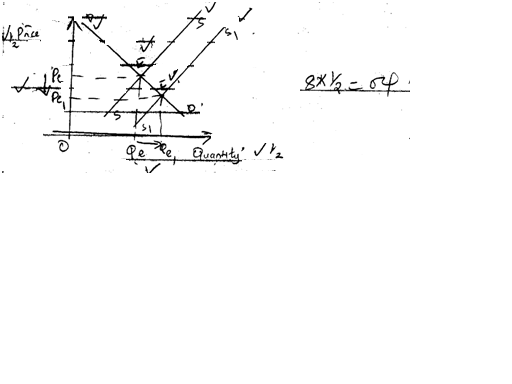 16.	 Channels of distributing a locally manufactures product	-Local manufacturer (produces)                   w/s          Retails          Consumes   	-Local Manufacture (produces)                   Retailers                    Consumers	-Local manufacturer (produce)                Consumers-Local manufacturer (produces)                Government Agent          w/s – Retailer          Consumer                    								(4mks)					Note : Arrow must be Indicated17.	Rewards for labours:Wages SalariesFeesCommission18.										8 x ½ =0419.	Factors determining the amount of money held for precautioery motive.Predictability of cash flowsFamily statusAge of individualsNo. of dependantsIndividuals temperature ie. Optimism / pessimismExpectation in life.20.	Shortcomings of consumer Associations.Located in urban areas hence limiting their influence in rural areas Lack of sufficient funds to finance their operationsIgnorance by consumers of their rightsMost consumers are un aware of the existence of consumers AssociationsFace difficulties in seeking legal redressLack of proper management. 	(any 4 points) 					(4mks)21. 			Mata traders;			Trial balance.			As at 31st De 2010  √8 x ½ (4mks)
22.	 (i).   +	 (ii).   -	 (iii)  -	  (iv)No effect										(4mks)23.	Features of A tied shop.Not allowed to sell goods from others manufacturesSimilarity of goods may discourage buyers from buyingSlow decision makingLosses may occur in the suppliers does not supply goods.24.	Factors affecting the circular flow of National income.SavingsGovernment expenditureInvestmentForeign trade.25.	Measures to improve volume of Exports.Custom drawbacks.Diversification of foreign marketUse of export compensation scheme.Lobbying for  removal of trade Restrictions.Opening tock                               70,000√Add purchases              640,000√Less Return outwards (140,000)√         500, 000G.A.F.S                                                   570,000√Less closing stock                                   (68, 000)√Cost of sales                                          502, 000√Dross profit c/d                                      298,000√                                                               800,000 Scales              950,000√Less R.I            (150, 000)√   Net sales             800,000√                            800,000Gross profit  b/d   298,000√Types of AlCDrcrPrivate √√Personal √√√Impersonal√√Items DrcrStockCapitalDebtorsCreditorsMotor vehicleCashAccrude Rent 2,500√30,620 √80,000√1225012537099,600√25,000√770√125,370√